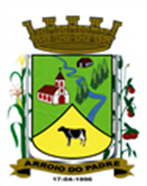 ESTADO DO RIO GRANDE DO SULMUNICÍPIO DE ARROIO DO PADREGABINETE DO PREFEITOÀ			Mensagem 47/2024.Câmara Municipal de VereadoresSenhor PresidenteSenhores VereadoresNo uso do presente lhes encaminho mais um projeto de lei, que dispõe sobre a abertura de Crédito Adicional Suplementar no orçamento municipal do exercício de 2024.Quero cumprimentá-los e informar que o projeto de lei 47/2024 tem por finalidade alocar recursos financeiros a dotações orçamentárias que integram o orçamento da Secretaria Municipal de Obras Infraestrutura Saneamento e Trânsito suplementando itens como equipamentos administrativos e para prestação de seus serviços, material de consumo, serviços de terceiros e serviços do Abastecimento de Água, equipamentos para este mesmo serviço, entre outros.Serão utilizados para o suporte para o Crédito Adicional Suplementar propostos por este projeto de lei, recursos financeiros provenientes do superávit financeiro do exercício de 2023.Considerando que as ações desenvolvidas pela Secretaria Municipal de Obras Infraestrutura Saneamento e Trânsito são de grande importância para o Município e sua população a adição de mais recursos ao seu orçamento é fundamental para poder atender de forma tranquila as suas demandas.Assim, pede-se atenção especial para que se possa contar com a aprovação do proposto.Nada mais para o momento.Atenciosamente.Arroio do Padre, 06 de março de 2024._____________________Rui Carlos PeterPrefeito MunicipalAo Sr.Adavilson Kuter TimmPresidente da Câmara Municipal de VereadoresArroio do Padre/RSESTADO DO RIO GRANDE DO SULMUNICÍPIO DE ARROIO DO PADREGABINETE DO PREFEITOPROJETO DE LEI Nº 47, DE 06 DE MARÇO DE 2024.Autoriza o Município de Arroio do Padre a realizar abertura de Crédito Adicional Suplementar no Orçamento Municipal de 2024.Art. 1° Fica autorizado o Município de Arroio do Padre, Poder Executivo, a realizar abertura de Crédito Adicional Suplementar no Orçamento do Município para o exercício de 2024, nos seguintes programas de trabalho e respectivas categorias econômicas e conforme as quantias indicadas:07 - Secretaria de Obras, Infraestrutura e Saneamento01 – Manutenção das Atividades da Secretaria26 - Transporte122 – Administração Geral0701 – Gestão de Obras, Infraestrutura e Saneamento1.702 – Aquisição de Equipamentos e Material Permanente4.4.90.52.00.00.00 – Equipamentos e Material Permanente. R$ 25.000,00 (vinte e cinco mil reais)Fonte de Recurso: 2.501.0000 – Outros Recursos não Vinculados07 – Secretaria de Obras, Infraestrutura e Saneamento02 – Manutenção das Estradas Municipais26 – Transporte782 - Transporte Rodoviário0702 - Melhorias no Sistema Viário1.703 – Reaparelhamento do Setor Viário4.4.90.52.00.00.00 – Equipamentos e Material Permanente. R$ 110.000,00 (cento e dez mil reais)Fonte de Recurso: 2.501.0000 – Outros Recursos não Vinculados07 - Secretaria de Obras, Infraestrutura e Saneamento02 – Manutenção das Estradas Municipais26 - Transporte782 - Transporte Rodoviário0702 - Melhorias no Sistema Viário2.705 – Manutenção de Vias Municipais3.3.90.30.00.00.00 – Material de Consumo. R$ 100.000,00 (cem mil reais)3.3.90.36.00.00.00 – Outros Serviços de Terceiros – Pessoa Física. R$ 30.000,00 (trinta mil reais)3.3.90.39.00.00.00 – Outros Serviços de Terceiros – Pessoa Jurídica. R$ 120.000,00 (cento e vinte mil reais)Fonte de Recurso: 2.501.0000 – Outros Recursos não Vinculados07 - Secretaria de Obras, Infraestrutura e Saneamento02 – Manutenção das Estradas Municipais26 - Transporte782 - Transporte Rodoviário0702 - Melhorias no Sistema Viário2.706 – Manutenção de Máquinas, Veículos e Equipamentos3.3.90.30.00.00.00 – Material de Consumo. R$ 548.993,51 (quinhentos e quarenta e oito mil, novecentos e noventa e três reais e cinquenta e um centavos)Fonte de Recurso: 2.720.0000 - Transferências da União Referentes às participações na exploração de Petróleo e Gás Natural destinadas ao FEP - Lei 9.478/1997 3.3.90.30.00.00.00 – Material de Consumo 151.006,49 (cento e cinquenta e um mil, seis reais e quarenta e nove centavos)3.3.90.39.00.00.00 – Outros Serviços de Terceiros – Pessoa Jurídica. R$ 50.000,00 (cinquenta mil reais)Fonte de Recurso: 2.501.0000 – Outros Recursos não Vinculados07 - Secretaria de Obras, Infraestrutura e Saneamento.04 - Atendimento dos Serviços Públicos17 - Saneamento512 – Saneamento Básico Urbano0704 – Serviços Públicos Essenciais2.712 – Manutenção e Ampliação do Abastecimento de Água3.3.90.30.00.00.00 – Material de Consumo. R$ 50.000,00 (cinquenta mil reais)3.3.90.39.00.00.00 – Outros Serviços de Terceiros – Pessoa Jurídica. R$ 30.000,00 (trinta mil reais)4.4.90.52.00.00.00 – Equipamentos e Material Permanente. R$ 20.000,00 (vinte mil reais)Fonte de Recurso: 2.501.0000 – Outros Recursos não VinculadosValor total do Crédito Adicional Suplementar: R$ 1.235.000,00 (um milhão, duzentos e trinta e cinco mil reais)Art. 2° Servirão de cobertura para o Crédito Adicional Suplementar de que trata o art. 1° desta Lei, recursos financeiros provenientes do superávit financeiro verificado no exercício de 2023, na Fonte de Recurso: 2.501.0000 – Outros Recursos não Vinculados, no valor de R$ 686.006,49 (seiscentos e oitenta e seis mil, seis reais e quarenta e nove centavos),  e na Fonte de Recurso: 2.720.0000 - Transferências da União Referentes às participações na exploração de Petróleo e Gás Natural destinadas ao FEP - Lei 9.478/1997, no valor de R$ 548.993,51 (quinhentos e quarenta e oito mil, novecentos e noventa e três reais e cinquenta e um centavos).Art. 3° Esta Lei entra em vigor na data de sua publicação.            Arroio do Padre, 06 de março de 2024.Visto técnico:Loutar PriebSecretário de Administração, Planejamento, Finanças, Gestão e TributosRui Carlos PeterPrefeito Municipal